SEMANA DE 29 DE MARÇO a 02  DE ABRILSEQUÊNCIA DIDÁTICA: REFERENTE AOS MÊSES DE FEVEREIRO/MARÇOSequência Didática: NOME, ALFABETO E NÚMEROS SEMANA DA PÁSCOAESCREVER NO CADERNO A DATA TODOS OS DIASCATANDUVAS, 29 DE MARÇO DE 2021.TEMPO: SOL (DESENHAR)NOME COMPLETO (COM A FICHA)________________________________________________________________________________________________________________________________________________________________________________________________________________________PINTAR A LETRA U E RECORTAR A PALAVRA URSO: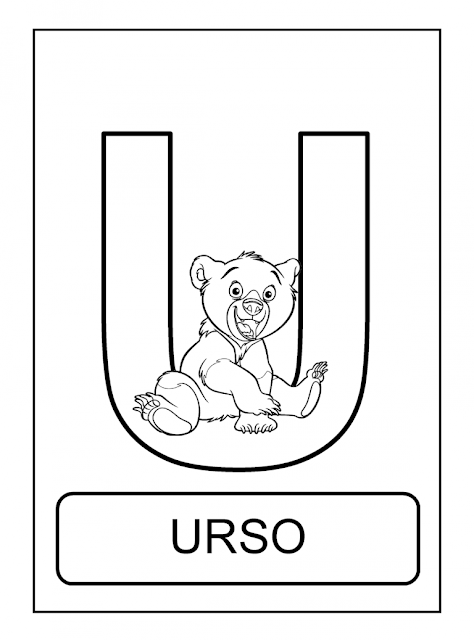 TREINAR A LETRA U, PINTAR AS FIGURAS QUE INICIA COM A LETRA U DEPOIS COPIAR.________________________________________________________________________________________________________________________________________________________________________________________________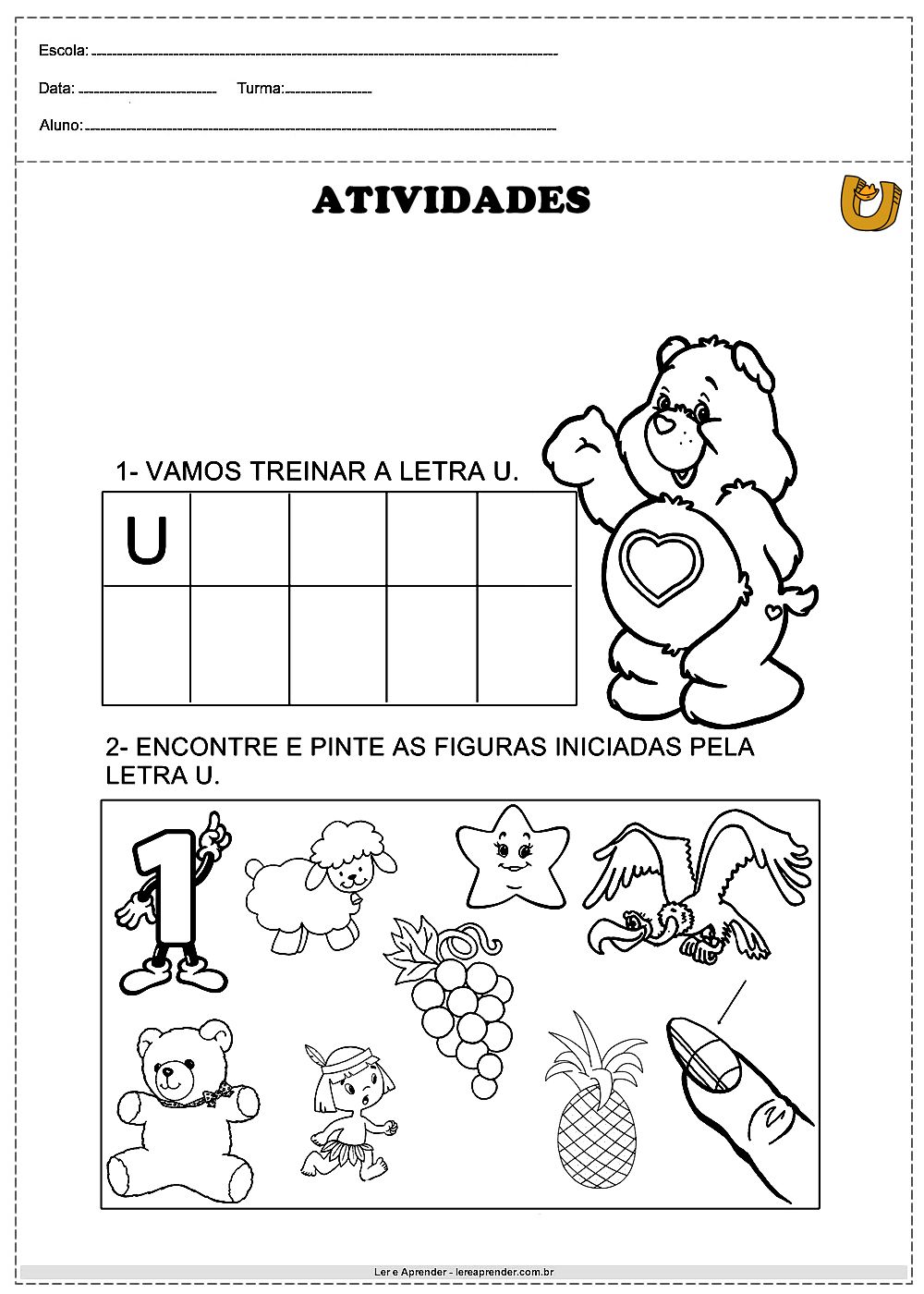 CONFECÇÃO DO URSO.FORMAR UMA FRASE COM A PALAVRA URSO, DESENHAR.________________________________________________________________________________________________________________________________________________________________________________________________LER O TEXTO, PINTAR A PALAVRA URSO, DEPOIS COLORIR O DESENHO. 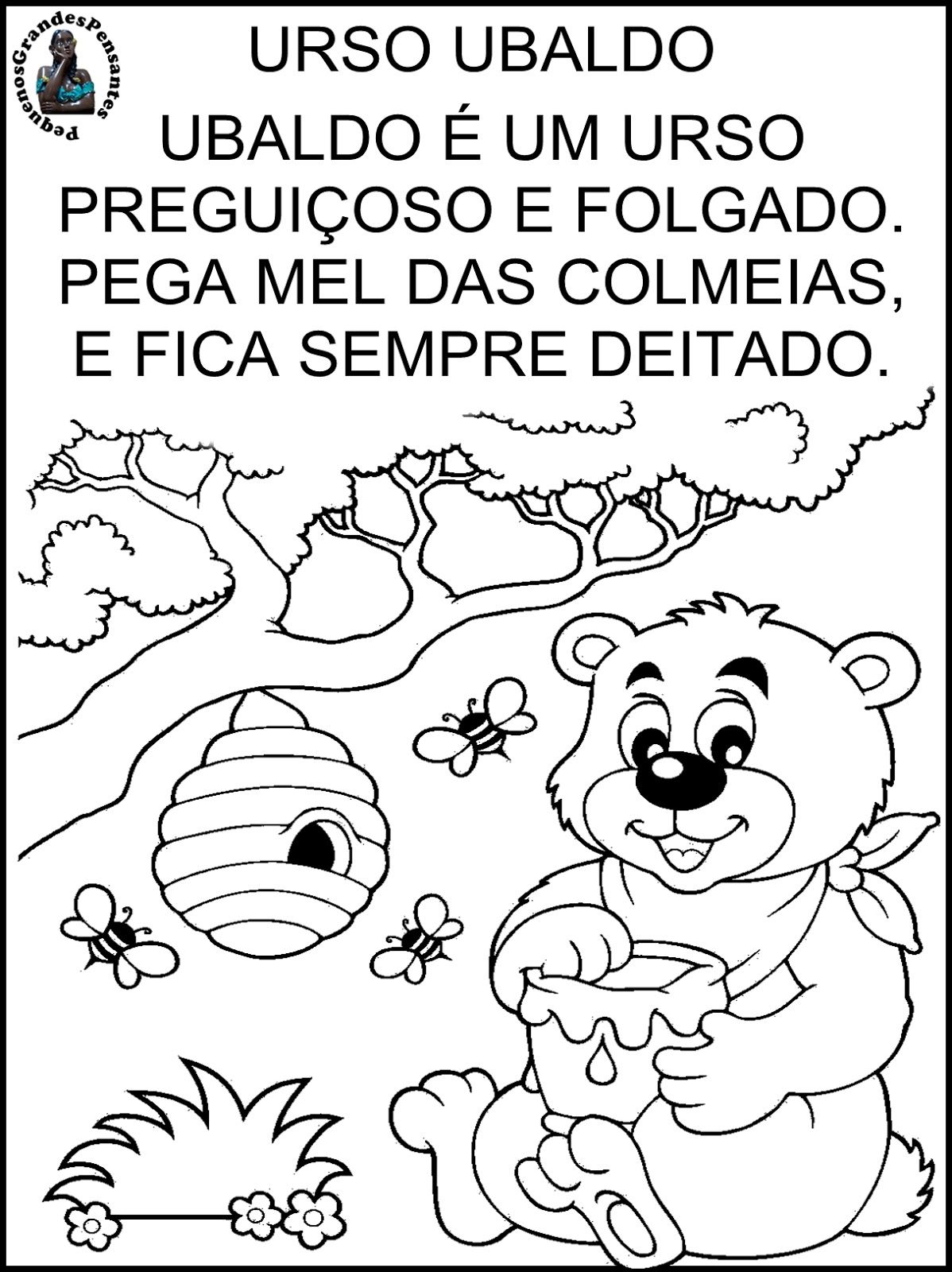 FAZER UMA LISTA DE PALAVRAS QUE INICIA COM U.ESCOLHER 3 PALAVRAS PARA DESENHAR:ESCOLHER UMA PALAVRA E FORMAR UMA FRASE:________________________________________________________________________________________________________________________________________________________________________________________________ESCREVA  A PRIMEIRA  LETRA  DE  CADA  PALAVRA  NO  QUADRADINHO: ESCOLHER  UMA  PALAVRA  ACIMA  E  RECORTAR  LETRAS COLAR  E  DESENHAR: ESCREVA OS NÚMEROS ATÉ 20:_______________________________________________________________________________________________________________________________________________________________________________________________________________LEVE ATÉ A MÃO DO URSINHO  O BALÃO  COM  A  QUANTIDADE  DE BOLINHAS  CORRESPONDENTE  AO  NUMERAL  INDICADO  EM  SUA BARRIGA: LER, COPIAR E DESENHAR PEQUENO NO LADO:UVA ____________________________________________URSO___________________________________________UM  _____________________________________________UNHA____________________________________________DESENHE AS QUANTIDADES:6-________________________________________________________7-________________________________________________________8-________________________________________________________9-________________________________________________________10-_______________________________________________________LIGUE  O  DESENHO  A  PALAVRA  CORRESPONDENTE.  DEPOIS ESCREVA   A  PRIMEIRA  LETRA  DE  CADA  PALAVRA: ESCREVA  NAS  MAÇÃS  QUEM  VEM  ANTES  E  QUEM  VEM  DEPOIS  DO NUMERAL EM  DESTAQUE.  ESCREVA O NOME  DOS  NUMERAIS .PÁSCOA  É A COMEMORAÇÃO DA RESSURREIÇÃO  DE JESUS  CRISTO PARA COMEMORARMOS  ESSA SEMANA  TÃO ESPECIAL  PINTE E DECORE O COELHINHO  DA  PASCOA:  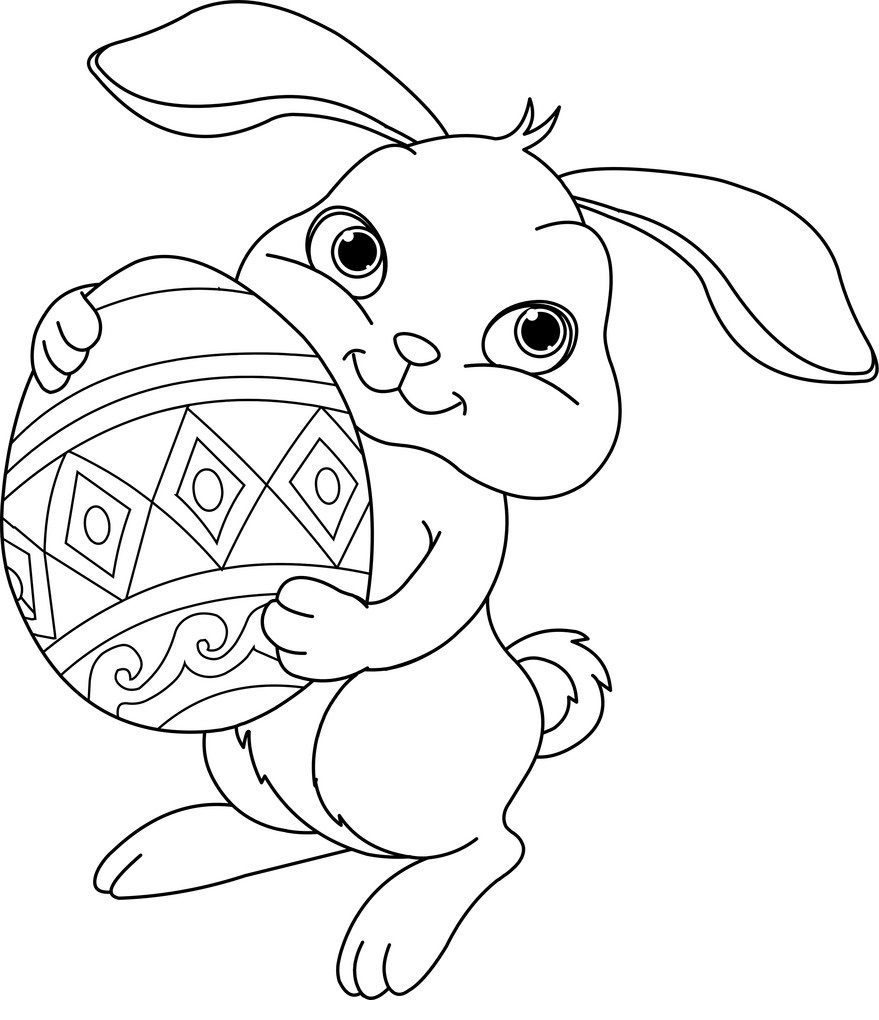                                                                                                                    FELIZ PÁSCOA!!!ESCOLA MUNICIPAL DE EDUCAÇÃO BÁSICA ALFREDO GOMES.DIRETORA: IVÂNIA NORA.ASSESSORA PEDAGÓGICA: SIMONE ANDRÉA CARL.ASSESSORA TÉCNICA ADM.: TANIA N. DE ÁVILA.PROFESSORA: ALESSANDRA - JANETECATANDUVAS – SCANO 2021- 1º ANO turma 1,2,3 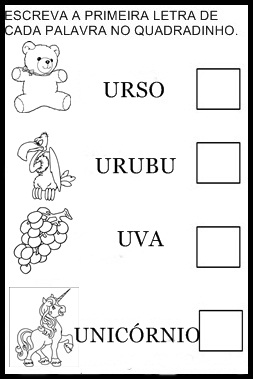 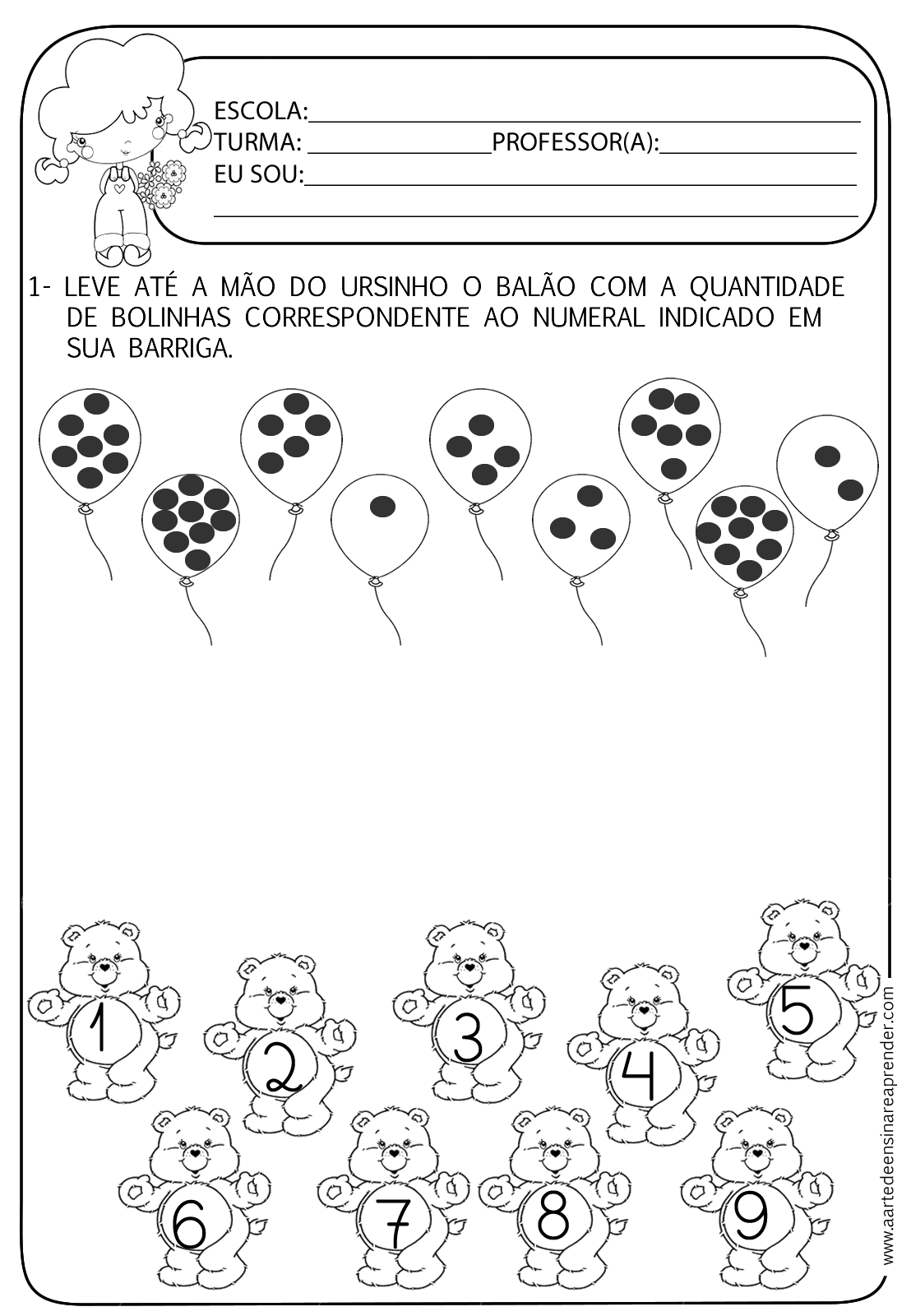 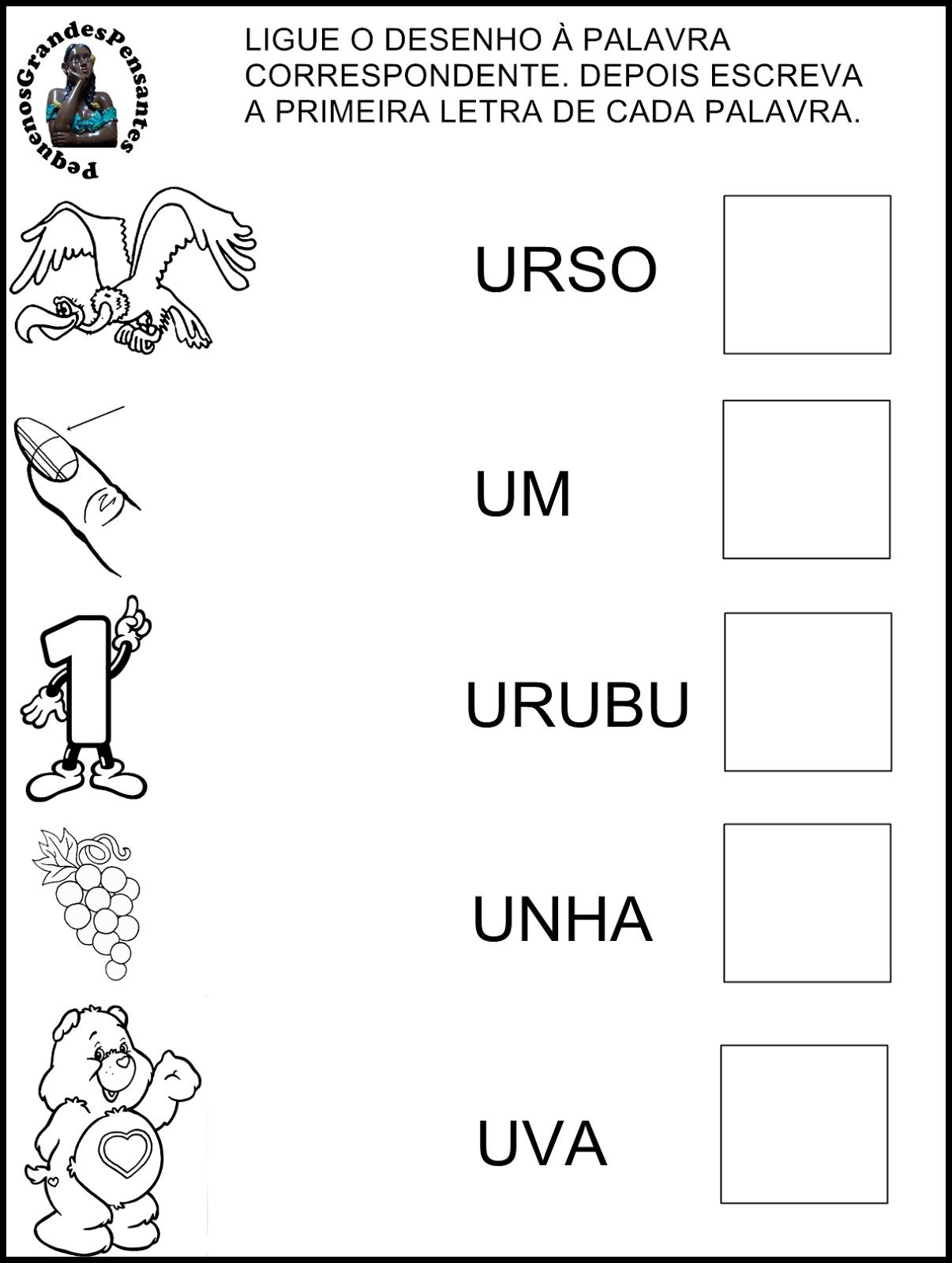 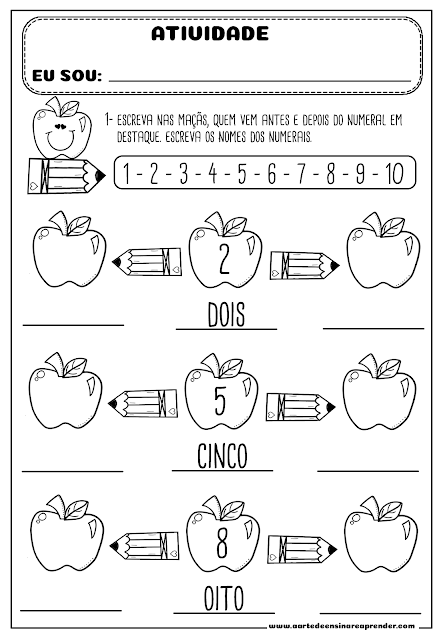 